Ryttarmeddelande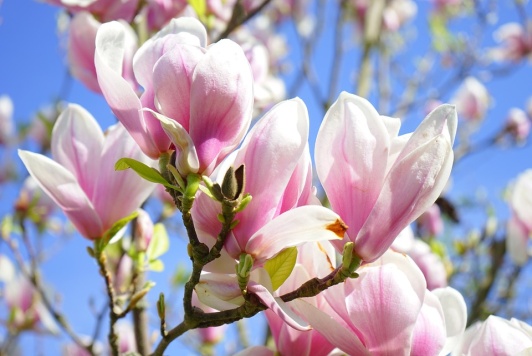 Söderköpings Ryttarsällskaps
Dressyrprogramsträning på AvslutningsveckanMåndag 20/6 2022Kl.15.30 samling för de första 10 starterna för att bygga dressyrstaket i ridhuset.   Första Start ca kl.16.30, inga fasta starttiderTävlingsbana/framridning: Programridningen hålls inomhus med framridning utomhus, collecting ring i del av ridhuset. Utomhus kan det förekomma annan ridning samtidigt. Prisrosetter: finns att köpa för dig som rider på minst 55 %Ryttare: Upp och avsittning på ridbanan.Ryttare på ridskolans hästar: Du rider fram inför första start, efter din ritt lämnar du antingen över till nästa ryttare eller tar in i stallet och släpper direkt ut i hage, se hagschema. Dressyrprogram: Hittar du att lära dig och träna igenom ordentligt innan din start på hemsidan www.stallbacken.com . Om du vill och ordnar att någon läser dressyrprogrammet för dig när du rider går det mycket bra. Vill du att ridläraren läser programmet för dig går det också bra, men då hinner hon dessvärre inte skriva kommentarer i protokollet åt dig. Bortbygge: De sista 10 starterna bygger bort dressyrstaketet efter sista start. Övriga frågor: kansli@soderkopingsrs.se 
Lycka till & rid väl!